ANKARA ÜNİVERSİTESİ EĞİTİM BİLİMLERİ FAKÜLTESİ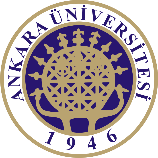 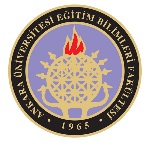 TÜRKÇE SOSYAL BİLİMLER EĞİTİMİ BÖLÜMÜ SOSYAL BİLGİLER EĞİTİMİ ANA BİLİM DALISOSYAL BİLGİLERDE ÖĞRENME ÖĞRETME YAKLAŞIMLARI DERSİ İZLENCESİDers Bilgileri: Dersin Amacı: Sosyal bilgiler öğretmen adaylarının; öğrenme ve öğretme yaklaşımlarının Sosyal Bilgiler eğitimine etkilerini analiz ederek, Sosyal Bilgiler eğitiminin mevcut durumunun sorgulanmasını ve geliştirilmesine yönelik çözüm önerileri üretmelerinin sağlanması amaçlanmaktadır.Dersin Uygulanışına İlişkin Açıklamalar: Sosyal Bilgiler Öğretme Öğrenme Yaklaşımları dersi teorik bilgilerin uygulamalı olarak aktarıldığı bir derstir. Bu derste öğrencilerin katılımı ve devam durumları önemsenmektedir. Her hafta derste teorik bilgiler uygulamalı bir biçimde sunulurken öğrencilerden haftalık araştırmalar yaparak derse katılımları beklenmektedir. Araştırma ödevleri kapsamında derste analiz süreçleri gerçekleştirilecektir. Ders Değerlendirme Kriterleri:  Vize %30 – Final %80  (Finalin dağılımı: Yazılı Sınav %70 – Ders Katılım %10 – Haftalık Çalışmalar %20)Ders Kapsamında Yararlanılabilecek Kaynaklar: Banks, J.A. and C. A. McGee Banks (with contributions by Ambrose A. Clegg, Jr.). (1999). Teaching strategies for the social studies: decision-making and citizen action (fifth edition). New York: Longman.Benscoter, D. and G. Harris (2002). Social studies activities kids can't resist!: 40 sensational activities for the topics you teach.  New York: Scholastic Professional Books.Jarolimek, J. (1990). Social studies in elementary education (8th edition). New York: McMillan.Michaelis, J. U. and J. Garcia. (1996). Social studies for children: a guide to basic instruction (eleventh edition). Boston: Allyn and BaconParker, W. C. (2011). Social studies in elementary education (14th edition). USA: Pearson Prentice Hall.Parker, W. C. and J. Jarolimek (1997). Social studies in elementary education. Englewood Cliffs, NJ: Prentice Hall.Savage, T. V. and D.G. Armstrong. (2007). Effective teaching in elementary social studies (6th edition).  London: Prentice-Hall International.Seefeldt, C. and A. Galper (2005). Active experiences for active children: social studies(second edition). USA: Pearson Prentice Hall.Welton, D. A. (2004). Children and their world strategies for teaching social studies (8th edition). Wadsworth Publishing.Sunal, Cynthia S. and M. E. Haas (2010). Social studies for the elementary and middle grades: a constructivist approach (4th edition). Boston: Allyn & Bacon.Bilen, M. (1996). Plandan Uygulamaya Öğretim (Dördüncü baskı). Ankara: Aydan Web Tesisleri.Binbaşıoğlu, C. (2003). Hayat Bilgisi Öğretimi. Ankara: Nobel Yayın Dağıtım.Demirel, Ö. (2011). Kuramdan Uygulamaya Eğitimde Program Geliştirme (17. baskı). Ankara: Pegem Akademi Yayıncılık.Demirel, Ö. (edt.) (2011). Eğitimde Yeni Yönelimler (5. baskı). Ankara: Pegem Akademi Yayıncılık.Gözütok, D. (2006). Öğretim İlke ve Yöntemleri. Ankara: Ekinoks Eğt.Dan.Hiz. ve Bas.Yay.Dağ.San. ve Tic.Ltd.Şti.Güleryüz, H. (2008). Hayat Bilgisi Öğretimi ve Programı. Ankara: Pegem Akademi Yayıncılık.Kabapınar, Y. (2012). Hayat Bilgisi ve Sosyal Bilgiler Öğretimi: Kuramdan Uygulama. Ankara: Pegem Akademi Yayıncılık.Nas, R. (2000). Hayat Bilgisi ve Sosyal Bilgiler Öğretimi (Program, Yöntem ve Etkinlikler). Bursa: Ezgi Kitabevi.Öztürk, C. (edt.) (2006). Hayat Bilgisi ve Sosyal Bilgiler Öğretimi Yapılandırmacı Bir Yaklaşım (Üçüncü Baskı). Ankara: Pegem Akademi Yayıncılık.Safran, M. (edt.) (2009). Sosyal Bilgiler Öğretimi. Ankara: Pegem Akademi Yayıncılık.Senemoğlu, N. (2009). Gelişim Öğrenme ve Öğretim: Kuramdan Uygulamaya (Geliştirilmiş 14. Baskı). Ankara: Pegem Akademi Yayıncılık.Sönmez, V. (2010). Hayat Bilgisi Öğretimi ve Öğretmen Kılavuzu (Altıncı Baskı). Ankara: Anı Yayıncılık.Tay, B. (2009) (Edt). Hayat Bilgisi Öğretimi. Ankara: Maya Akademi Yayıncılık.Zarrillo, J., J. (2016). Sosyal Bilgiler Öğretimi İlkeler ve Uygulamalar. Ankara:Anı. Fer, S. (2015). Öğretim Tasarımı. Ankara: Anı. KODDERSDÖNEMPROGRAMGÜNSAATKUTUKAKTSDERSLİKSZB 205SOSYAL BİLGİLERDE ÖĞRETME ÖĞRENME YAKLAŞIMLARIGÜZSosyal Bilgiler ÖğretmenliğiCUMA14:0015:5022314Öğretim Üyesiİletişim Bilgileriİletişim BilgileriDr. Öğr. Üyesi Serkan KELEŞOĞLUSosyal Bilgiler Eğitimi Ana Bilim Dalı 5217 nolu odaskelesoglu@ankara.edu.tr0 312 363 33 50 / 5217HAFTADERS İÇERİĞİTARİH1. HaftaNeden Sosyal Bilgiler Öğretiyoruz?2. HaftaSosyal Bilgiler Öğretiminin Amacı3. HaftaSosyal Bilgiler Öğretiminin Temel İlkeleri4. HaftaSosyal Bilgiler Öğretiminin Tarihçesi5. HaftaDavranışçı ve Bilişsel Yaklaşım6. HaftaSosyal Öğrenme Kuramı ve Sosyal Bilgiler7. HaftaVize Sınavı8. HaftaÇoklu Zekâ Kuramı ve Sosyal Bilgiler9. HaftaProje Tabanlı Öğrenme ve Sosyal Bilgiler10. HaftaTam Öğrenme ve Sosyal Bilgiler11. HaftaProbleme Dayalı Öğrenme ve Sosyal Bilgiler12. HaftaEleştirel Düşünme ve Sosyal Bilgiler13. HaftaSosyal Bilgiler Eğitiminde Güncel Eğilimler ve Sorunlar14. HaftaBağlaşık Öğrenme Kuramı ve Sosyal Bilgiler15. HaftaSosyal Bilgiler Eğitimine Sosyal, Kültürel ve Ekonomik Bakış16. HaftaDönem Sonu Sınavı